Szent Erzsébet Katolikus Óvoda 	OM azonosító: 201611 	 	Telefonszám/fax: 27/636-397 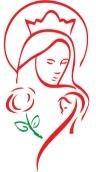     2120 Dunakeszi Szent László u. 4. sz.   	Honlap: www.szenterzsebetovidk.hu 	e-mail: szenterzsebetovidk@gmail.com.________________________________________________________________________________________________________________  Mint illetékes lelkipásztor, __________________________________________(nyomtatott név)  igazolom, hogy ________________________________gyermeket ______________vallásban keresztelték   /   kereszteletlen. Édesapa ______________ vallású / kereszteletlen,     elsőáldozott,    bérmálkozott / konfirmált. Édesanya______________ vallású / kereszteletlen,     elsőáldozott,    bérmálkozott / konfirmált. A szülők:        szentségi házasságot kötöttek / nem kötöttek.         Polgári házasságot kötöttek/nem kötöttek. A fentiek alapján: egyértelműen ajánlom	                   	 ajánlom                                           	nem ajánlomP.H.    _________________________                             Aláírás  Az ajánlást a lelkipásztor által lezárt, pecséttel hitelesített, szülők kezébe adott borítékban kérjük Pandur Anikó, intézményvezető felé leadni!2023/2024. nevelési év Jelentkezési lapjának 1. számú KÖTELEZŐ melléklete LELKIPÁSZTORI AJÁNLÁS(Kérjük, hogy az a lelkipásztor töltse ki, amelyik templomba járnak, vagy pedig amelyik templomba szándékoznak járni! Ha egyszerre több templomba járnak, akkor egyet válasszon! A jövőben kérjük, hogy lehetőleg abban az egyházközösségben köteleződjenek el, amelynek területén laknak!) A megfelelő részek aláhúzandók!2023/2024. nevelési év Jelentkezési lapjának 1. számú KÖTELEZŐ melléklete LELKIPÁSZTORI AJÁNLÁS(Kérjük, hogy az a lelkipásztor töltse ki, amelyik templomba járnak, vagy pedig amelyik templomba szándékoznak járni! Ha egyszerre több templomba járnak, akkor egyet válasszon! A jövőben kérjük, hogy lehetőleg abban az egyházközösségben köteleződjenek el, amelynek területén laknak!) A megfelelő részek aláhúzandók!A családot személyesen ismerem:                                    igen: _____  éve             nem Egyéb megjegyzés: A családot személyesen ismerem:                                    igen: _____  éve             nem Egyéb megjegyzés: A család milyen rendszerességgel jár templomba?              minden vasárnap                        havonta kb. kétszer                              havonta egyszer 2-3 havonta                  nagyobb ünnepekkor                               nem jár Egyéb megjegyzés (pl. csak Édesanya/Édesapa, vagy Nagymama jár a gyerekkel, vagy csak egyik szülő jár, gyerek nem, stb…):Pár szóval jellemezze Apa, Anya és a gyermek(ek) vallásgyakorlatát?Testvérek vannak-e, hány évesek, járnak-e hittanra, mióta stb… ? ____________________________________________________________________________________________________________________________________________________________________________________________________________________________________________________________________________________________________________________________________________________________A család milyen rendszerességgel jár templomba?              minden vasárnap                        havonta kb. kétszer                              havonta egyszer 2-3 havonta                  nagyobb ünnepekkor                               nem jár Egyéb megjegyzés (pl. csak Édesanya/Édesapa, vagy Nagymama jár a gyerekkel, vagy csak egyik szülő jár, gyerek nem, stb…):Pár szóval jellemezze Apa, Anya és a gyermek(ek) vallásgyakorlatát?Testvérek vannak-e, hány évesek, járnak-e hittanra, mióta stb… ? ____________________________________________________________________________________________________________________________________________________________________________________________________________________________________________________________________________________________________________________________________________________________A család egyházfenntartási kötelezettségének eleget tesz-e?      igen                                 nem A család egyházfenntartási kötelezettségének eleget tesz-e?      igen                                 nem Édesapa apakör, oltár körüli szolgálat, imaközösség, egyháztanács tag, énekkar, karitatív tevékenységek, lelki napok, bibliaóra, felnőtt katekézis, családközösség, egyházi programok szervezése, egyéb: Édesanya asszonykör, baba-mama klub, komatál, imaközösség, egyháztanács tag, énekkar, karitatív tevékenységek, lelki napok, bibliaóra, felnőtt katekézis, családközösség, egyházi programok szervezése, egyéb: